Информация об открытии проекта «Оптимизация процесса подготовки информации о деятельности клубного формирования культурно-досугового учреждения Шебекинского городского округа» для размещения на официальном сайте администрации Шебекинского городского округаУправление производством – сложная задача, требующая немалых затрат и ресурсов. Чтобы процесс проходил максимально эффективно, бизнес использует различные подходы. Одним из таковых является бережливое управление. Именно в рамках бережливого управления планируется реализовать проект «Оптимизация процесса подготовки информации о деятельности клубного формирования культурно-досугового учреждения Шебекинского городского округа», разработанный специалистами Централизованной клубной системы Шебекинского городского округа. В рамках проекта планируется сократить не менее чем на 36 % время протекания процесса по подготовке информации о деятельности клубного формирования культурно-досугового учреждения Шебекинского городского округа к декабрю 2023 года.#деятельностьтворческометодическогоцентра #ЦентрализованнаяклубнаясистемаШебекинскогогородскогоокруга #проектноеуправление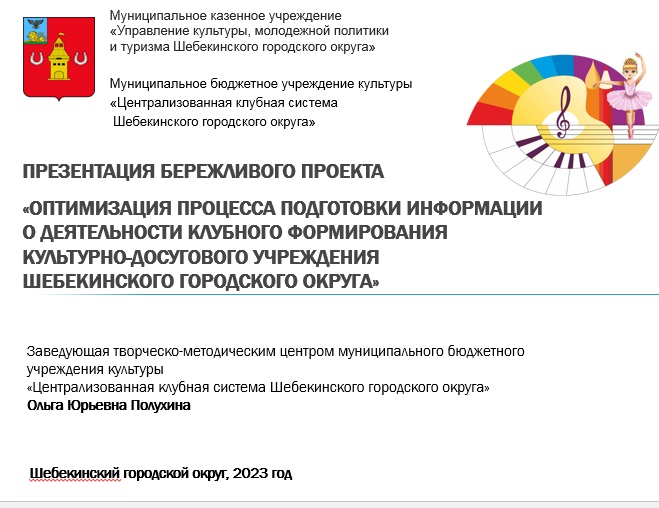 